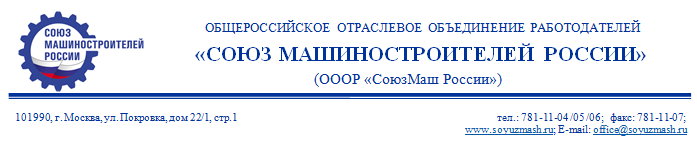 Уважаемый Сергей Геннадьевич!Приглашаем Вас принять участие в онлайн-конференции «Умный подход к проектированию изделий нового поколения: инновационные технологии 3D-разработки», которая состоится 11:00 мск 23 марта 2017 года.Мероприятие проводится ведущей международной аналитической и исследовательской компанией IDC в партнерстве с PTC в России и СНГ, инженерно-консалтинговыми компаниями Pro|TECHNOLOGIES, «Ирисофт» и «Продуктивные технологические системы».   В соответствии с обозначенными экспертом IDC трендами была выбрана основная тема дискуссии – потенциал современных систем проектирования, которые являются основой для повышения эффективности производства и цифровой трансформации. Участники конференции обсудят следующие аспекты применения САПР: Прорывные возможности инновационных 3D-САПР.Стратегия «связанности» – проектирование изделий с учетом потоков информации от встроенных датчиков.Проектирование с учетом специфики аддитивного производства.Создание информативного визуального представления изделия в дополненной реальности.Модельно-ориентированное проектирование.Также в рамках конференции эксперты-практики ведущих промышленных предприятий – РКЦ «Прогресс», «МЗТК», «Таурас-Феникс» – расскажут о реальном опыте цифровой трансформации и применения отдельных технологий и инструментов. Ознакомиться с программой конференции и зарегистрироваться можно на сайте http://умноепроектирование.рф/Участие бесплатное. Предварительная регистрация обязательна.По вопросам участия в мероприятии, пожалуйста, обращайтесь к менеджеру конференции Татьяне Голуб, tgolub@ptc.comИсх. №  088-РОт «20»  03. 2017 гРекторуЮго-Западный государственный университетС.Г.ЕМЕЛЬЯНОВУ        С уважением,Заместитель Исполнительного директора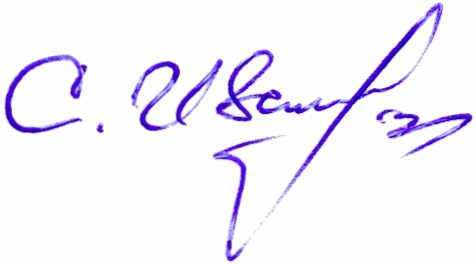 С.В. Иванов